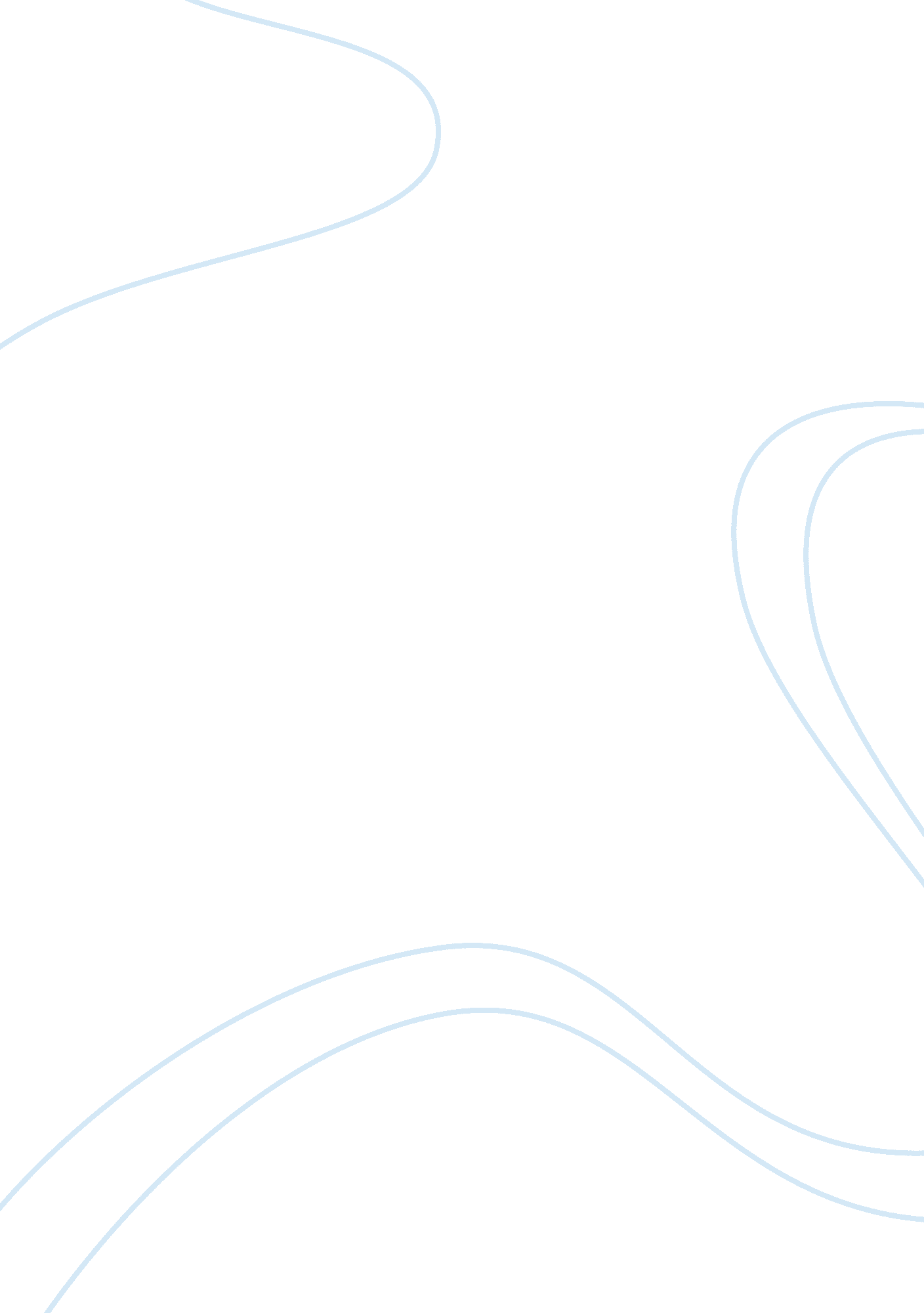 Manufacturing engineering applicationEngineering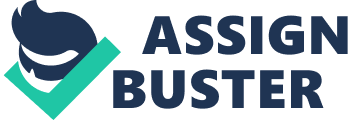 Manufacturing Engineering Personal ment Manufacturing Engineering has always been among my priorities and the top of the things I always wanted to study. Currently in the University of Miami studying a Bachelor’s degree in engineering management, it was my plan that I pursue something even better that took me “ out there” in the world and brought me closer to the manufacturing processes in factories. I have always wanted to work in a place where engineering was broken down to individual processes like found in material study. Pursuing manufacturing engineering and doing research in material study will give me a good outlook of what engineering really entails in a grassroots’ level. This will be a good opportunity for me to grow in this field and gain all the insight I need as an engineer. 
Manufacturing Engineering is my passion and I have never had any trouble identifying my ambitions. What I enjoy most about the program is the diversity the course presents me. Projects are varied, wide, and each one of them distinct which are every reason I find the subject interesting. A degree in manufacturing engineering is very pertinent to my future career, it is one of those subjects that will fortify my engineering knowledge and equip me with the skills I need for successful jobs completion in future. I am certain that a degree on the same will provide me with the knowhow I require for a professional job in a plethora of sectors such as industry, consultancy, finance, and public services. 
Beside my dream to pursue manufacturing engineering, the background I have on business engineering management makes me an eligible student for the program. I have chosen manufacturing engineering because I want to be a part of design technology that will see the cost of energy in production cut and ozone depletion reduced. To me, a career in material engineering is all I need as it will put me in the forefront of fighting for the improvement of the global environment and counter climate change. This subject does not only excite but intrigue me and I feel I have to master it in the near future. 
Engineering demands a few more skills for an increased productivity. Such include communication skills and excellence in a team-based work approach. It demands appreciation and understanding of the fact that holistic approach is vital in successful manufacturing engineering. I pay full attention to detail, readily accept responsibility, and I have been commended for exercising good judgment. The experience I have had in college and in the field has given me the understanding of not only the commercial dimension of manufacturing engineering but also the environmental and ethical implications. I am an excellent time manager, highly-motivated, have the motivation and personal drive required to succeed as an engineer, and I love engineering. 
With the increase in global warming levels and pollution to the environment, it is about time that everybody assumed responsibility in protecting the planet. Personally, I feel that a lot of pollution comes from manufacturing and processing industry. I believe that taking part in either should be a natural call of duty and as it is my obligation to ensure the manufacturing processes go green, my knowledge on the environment and engineering will serve a bigger purpose for the protection of the environment. 